Josh Shapiro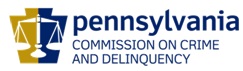 ChairmanDerin Myers Acting Executive DirectorOVS NewsletterNovember 9, 2016In this Issue... Save The Dates For The 14th Pathways For Victim Services Conference2016 STOP Annual Progress Reports Are Due 1/20/2017Attention All RASA And VOJO Programs: New Program Reporting Requirements TrainingsVictims Compensation Assistance Program Online TrainingsAmelia Smulktis Presents At CVAP MeetingSpecial Topics In Sexual Assault InvestigationsWebinars From The Prosecutors’ Resource On Violence Against WomenNational Census Of Victim Service Providers (NCVSP)Human Trafficking Survivors Share 5 Ways To Help End PracticeMy Husband Never Let Me Spend More Than $200 A Month On FoodImpossible Choices: Teens And Food Insecurity In AmericaThe Darker Side Of Social NetworkingTraining Announcement: Pennsylvania Protection Orders: Two Acts, One GoalKeystone Crisis Intervention Team’s Advanced TrainingBureau Of Justice Statistics 2015 ReportRecognizing Sheriffs’ OfficesScholarships Available for 2016 National Victim Service ConferencesUpcoming Events WebEx Online Trainings Available
Compensation Related: Basic, Advanced-Counseling, Transportation Expenses, Restitution and much more!Credits towards VOCA/RASA/VOJO training requirements are available for all sessions (unless indicated otherwise in the session description).  To receive training credits:  1) you must be logged into the session and 2) the WebEx application must be on your computer for the entire duration of the session.  As the OVS recognizes that emergencies may arise and you may not be able to attend the entire session, there is no prohibition against attending part of a session (although training credits will not be given in that instance).Training/Networking OpportunitiesAdditional RASA/VOJO/VOCA Approved TrainingReturn to topSave The Dates For The 14th Pathways For Victim Services ConferenceOVS is very pleased to announce the dates of the next Pathways for Victim Services Conference in 2017.  The conference will be held in the Spring of 2017 and will be in Hershey, PA at the Hershey Lodge and Conference Center. Please mark your calendars for the following dates:Monday, May 8, 2017Tuesday, May 9, 2017Wednesday, May 10, 2017OVS is very excited about the upcoming Pathways Conference and looks forward to seeing you there.  For additional information, please click here.Now Accepting Workshop Proposals for Pathways 2017Do you have a desire to teach others? Have you conducted a victim services-related research project and are looking for a venue to share your results?  We are seeking professionals who have not only developed exciting and worthwhile programs, but also have a successful track record in demonstrating those programs to submit workshop proposals. Workshop proposals are now being accepted for the conference.  All proposals must be received by 11:59pm(EST), Thursday, December 08, 2016. Please click here to begin the online submission process. PLEASE NOTE: Up to two workshop presenters per workshop will receive one free night of lodging and complimentary conference registration. If you have any questions regarding the conference or workshop proposal process, please feel free to contact Maddy Roman-Scott at mromanscot@pa.gov or 717-265-8455.Return to top 2016 STOP Annual Progress Reports Are Due 1/20/2017The deadline for submitting 2016 Annual Progress Reports for the STOP Grant is January 20, 2017.  OVS will offer a WebEx training on December 15, 2016 to assist program staff with completing the annual reports.  The webinar will also be recorded.The training will provide participants with an overview of the STOP Formula Grant annual program report sections in Egrants and guidelines for completing the Annual Progress Reporting Form.   To attend this online training, you must enroll prior to the starting time. To register, please click on the following hyperlink.  Once you enroll, you will receive an email message confirming your enrollment.  STOP Grant 2016 Annual Report Webinar December 15, 2016 from 10:00 AM - 11:00 AM Return to topAttention All RASA And VOJO Programs: New Program Reporting Requirements Trainings As you know, the Rights and Services Act (RASA) and Victims of Juvenile Offenders (VOJO) funding streams were combined into one funding announcement entitled RASA/VOJO 2017-2018 (2016).  OVS staff are currently reviewing your submitted applications for these two year projects, which have a start date of January 1, 2017 and an end date of December 31, 2018.  These grants have new program reporting requirements as described in the RASA/VOJO 2017-2018 (2016) Funding Announcement.OVS staff will be holding WebEx trainings to provide instruction and answer questions regarding these new program reporting requirements.   The same WebEx Training will be offered on two different dates: Thursday, December 8, 2016 from 2:00 pm – 3:00 pmFriday, December 9, 2016 from 10:00 am – 11:00 amIf you wish to participate, please register by clicking here and completing the registration form. If you have any questions, please contact Vicki McCloskey at vmccloskey@pa.gov or (717) 265-8746 or Maria Katulis at mkatulis@pa.gov or (717) 265-8741.  Return to topVictims Compensation Assistance Program Online Trainings  The following trainings will be held on November 17, 2016.  Transportation Expenses Clinic – 9:30 a.m. – 10:30 a.m. Click here to register.  Funeral & Burial Expenses Clinic – 11:00 a.m. – 12:00 p.m.  Click here to register. The following trainings will be held on November 21, 2016.  Restitution Basics – 10:00 a.m. – 11:00 a.m. Click here to register.  Myths of Compensation – 11:30 a.m. – 12:30 p.m. Click here to register.  Relocation Expenses Clinic – 1:00 p.m. – 2:00 p.m.  Click here to register. The following training will be held on November 29, 2016.  Counseling Expenses Clinic – 9:30 a.m. – 10:30 a.m. Click here to register. The following training will be held on December 1, 2016.  Motor Vehicle-Related Crime Expenses Clinic - 9:30 a.m. – 10:30 a.m. Click here to register. The following trainings will be held on December 6, 2016.  “Wow, That’s Covered by Compensation” – 9:30 a.m. – 10:30 a.m. Click here to register.  Crime Scene Cleanup Expenses Clinic – 11:00 a.m. – 12:00 p.m.  Click here to register. Basic Compensation – 1:00 p.m. –2:00 p.m.  Click here to register. The following training will be held on December 12, 2016.  Stolen Benefit Cash Expense Clinic – 9:30 a.m. – 10:30 a.m. Click here to register.  The following training will be held on December 15, 2016.  Loss of Support Clinic – 9:30 a.m. – 10:30 a.m. Click here to register.  The following trainings will be held on December 20, 2016.  Loss of Earnings Clinic – 9:30 a.m. – 10:30 a.m. Click here to register.  Counseling Expenses Clinic – 11:00 a.m. – 12:00 p.m.  Click here to register.  All trainings count towards 1 hour of the required RASA/VOCA/VOJO training hours, except Basic Compensation which counts towards 2 and DAVE training which counts towards 2.15.	Return to top	Amelia Smulktis Presents At CVAP MeetingCVAP has invited Amelia Smulktis, PDAA’s restitution consultant, to present to the Alliance at the next CVAP meeting, November 14th.   This is an opportunity to learn more about Amelia’s new position and ask your restitution questions.  Amelia has helpful solutions to dealing with restitution issues and handouts will be available. She will also be providing an update on the new legislation regarding restitution.Please bring your questions and join us for this training:Date: Monday, November 14, 2016 Time: 1-3pm.  Immediately following the 12:30 CVAP General Membership meeting.Location: Giant Community Center, Trindle Road, Camp HillContact: Cindy Keeney (ckeeney@adamscounty.us) or Angela Keen (akeenbadjie@gmail.com) to RSVP or ask questions. PCCD has approved 1.5 training hours for those in attendance. Return to topSpecial Topics In Sexual Assault InvestigationsSponsored by Women in Need, Inc., this presentation will take a unique look at seven different topics in Sexual Assault Investigations. Each training will last an hour. The topics are Interviewing Victims of Sexual Assault, Rape Trauma Syndrome and the Effects of Trauma on Event Recall, The Behavioral Interview of the sexual assault victim, Special populations: The Elderly Sexual Assault Victim, The Child Sexual Abuse Accommodation Syndrome, Collateral Evidence in Sexual Assault Investigations and Interviewing the Suspect in Sexual Assault Investigations.December 16, 20169:00 AM to 4:00 PMFulton Theatre101 Lincoln Way W #102McConnellsburg, PA 17233Light refreshments will be provided; lunch is on your own.This training is FREE.Please register by fax to 717-264-3168 or by email to ericw@winservices.org by December 12, 2016. You may access the registration form here. Return to topWebinars From The Prosecutors’ Resource On Violence Against WomenAEquitas' mission is to improve the quality of justice in sexual violence, intimate partner violence, stalking, and human trafficking cases by developing, evaluating, and refining prosecution practices that increase victim safety and offender accountability. AEquitas' staff is comprised of former prosecutors, with decades of experience, who conduct legal research; provide 24/7 case consultation; serve as mentors and trainers; and publish resources. The individualized assistance AEquitas provides is data driven and incorporates customized strategies that are easy to implement, resulting in prosecutors' ability to sustain effective practices and promote systemic change. Since 2009, AEquitas has built and continues to develop partnerships with individuals and agencies representing prosecutors, advocates, law enforcement officers, judges, educators, researchers, medical and mental health professionals, forensic scientists, and other allied professionals. As a result of these partnerships, AEquitas is able to provide prosecutors with the support, training, mentorship, and resources necessary to objectively evaluate and constantly reexamine and refine their approach to justice in gender-based violence and human trafficking cases. Please click here for more information.Return to topNational Census Of Victim Service Providers (NCVSP)The first phase of the National Census of Victim Service Providers (NCVSP) is now underway. This Census will provide the first comprehensive national picture of the existing response system for victims/survivors of crime and abuse. It will help inform funders, policymakers, federal agencies, and others. We need ALL parts of the victim/survivor response network to participate. When the survey comes to your program, please take part! For more information, please click here. There you will find a recorded webinar, list of supporters, FAQ, and more.  Return to topHuman Trafficking Survivors Share 5 Ways To Help End PracticeA new report is ensuring human trafficking survivors’ voices are heard. On October 18, 2016, the U.S. government released its first-ever report on human trafficking written by survivors. In the document, 11 survivors of sex and labor trafficking, who were appointed by President Obama to the first U.S. Advisory Council on Human Trafficking in 2015, provide recommendations on how to improve federal trafficking policies ― ranging from legislation to public awareness campaigns to victims’ services. The U.S. is the first country in the world to produce such a report, according to the State Department. Human trafficking ― or the harboring or transport of persons for the purposes of exploitation ― impacts around 1.5 million victims in the U.S, and 27 million victims worldwide, according to UNICEF. The new report lays out five recommended areas for the federal government to better support trafficking survivors. Please click here to read more. Please click here to review the 2016 report. Return to topMy Husband Never Let Me Spend More Than $200 A Month On FoodHeather met her now-ex-husband in college. They were married and expecting a baby shortly after that. She decided to stay home, and when her husband bought a house, he didn’t put her name on the title—which is often a telltale sign that someone is taking control of the financial reins. "My husband said that it wouldn't make sense for my name to be on the title," says Heather. "I wasn’t working, so I shouldn't be on the house, he said. It was his house." That was when the financial abuse started, and it only got worse in the years to come.  Please click here to read more. Return to topImpossible Choices: Teens And Food Insecurity In AmericaFood-insecure teens who don’t get enough to eat sometimes resort to extreme measures to cope with hunger—from saving school lunches for the weekend or going hungry so younger siblings can eat, to stealing or trading sex for money to buy food. The most risky behaviors are by no means typical of all teens, even in the most distressed communities. But, they illustrate the lengths to which some of the most desperate and food-insecure teens are willing to go to survive. An estimated 6.8 million people ages 10 to 17 are food insecure, meaning they don’t have reliable access to enough affordable, nutritious food. Another 2.9 million are very food insecure, and roughly 4 million live in marginally food secure households, where the threat of running out of food is real. Please click here to read more. Return to topThe Darker Side Of Social NetworkingThis course of instruction covers the essentials every law enforcement officer and member of the judiciary needs to know about Social Networking whether they use it or not. Many individuals are not aware of what a great investigative/intelligence tool it is.  Information regarding investigative leads, relationships, communications, photographs, location, etc. is all available and many times is open source. However, Social Networking has also created a number of problems for the Law Enforcement especially in matters of officer safety. Criminal organizations have been caught using officer’s avatars and social networking bios to develop their own intelligence networks.  Family members have unintentionally posted photos and postings about an officer that could jeopardize their status in undercover investigations.  In addition, without being properly educated many officers find themselves in violation of departmental policies or directives because of comments posted on a social networking site.This class will introduce the attendees to the basic elements of a social network and cover the following topics:Social Networking - a fundamental shift in the way society communicates.Just how large is it and how quickly has it grown?What are the attributes & elements of a Social Network?What are some of the more popular Social Networks?What is Geo-tagging and how does it work? What can I learn from photos that are posted?  What can be learned about me and my family?Using Social Networking data as an investigative tool.Authenticating the informationSexting, Sextortion & Cyber BullyingSafety IssuesBasic PitfallsCounter Surveillance!How are Defense Counsels’ using the information?How do I set security?Other ways to protect yourself & your family!November 18, 2016Travelodge BedfordBedford, PADecember 1, 2016Bedford County CourthouseBedford, PAPlease click here to learn more and to register for this course.Return to topTraining Announcement: Pennsylvania Protection Orders: Two Acts, One Goal Protecting victims and their families is the goal of protection orders under both the Protection From Abuse (PFA) and the Protection for Victims of Sexual Violence and Intimidation (PSVI) Acts. Although there are two acts, there are actually three types of protection orders: PFA, SVP, and PFI - each with its own forms, court processes, and PFAD procedures.  This training focuses on the important differences in:•	Who is eligible for an order•	What kinds of protections are available•	What qualifying relationships do the parties need•	Where can an individual file for an order		•	How to list a minor victim in the caption of an order•	Whether the judge may order firearms surrenderRachel Haynes Pinsker, JD, PCADV Legal Services Manager, and Karen Galbraith, LSW, PCAR Training Projects Coordinator, will explore the Acts’ complexities, one year after the PSVI Act’s implementation. Steve Griffith, PCADV PFAD Technical Support Technician, will guide you through troubleshooting the various PFAD forms.WHO SHOULD ATTEND: Court administrators, PFA office staff, PFAD clerks, judges, prosecutors, children’s advocates, domestic violence advocates, and victim-witness advocates. Ideal for professionals working in the justice system whose role is to provide assistance to individuals coming to the courts for protection. Understanding how protection orders really work can make the job of victim protection and offender accountability easier. DATES & LOCATIONS:Wednesday, November 16, 2016, 1pm - 4pmHoliday Inn Allentown I-78 (Lehigh Valley)7736 Adrienne Drive, Breinigsville, PA 18031, (610) 391-1000Please click here to register.Friday, December 2, 2016, 1pm – 4pmEden Resorts and Suites 222 Eden Road, Lancaster, PA  17601Please click here to register. Friday, December 9, 2016, 1pm - 4pm Park Inn by Radisson1395 Wayne Avenue, Indiana PA 15701Please click here to register. Return to topKeystone Crisis Intervention Team’s Advanced TrainingJoin us in learning more about special topics in relation to working with those who have experienced a trauma. Keystone Crisis Intervention Team (KCIT) provides group crisis intervention services to communities who have experienced criminal crises.December 1: Spiritual Care, and Children and TraumaDuring Spiritual Care you will gain an introductory understanding to Disaster Spiritual Care and how to listen for questions about spirituality while working with trauma victims. During Children and Trauma, learn how traumatic experiences affect brain development and differences in specific development stages.To register, please click here.December 2: Ethics, Crisis in the Workplace, and ResiliencyStart the day by learning more about Ethical Standards for Crisis Responders. In Crisis in the Workplace, you will review elements of a crisis response work plan, policy or procedure that can help you initiate discussion at your business or agency today. End the day with learning how to build resiliency in yourself and encourage it in others.To register, please click here.Giant Community Center at Linglestown 2300 Linglestown Road Harrisburg, PA 17110$50 per dayFREE for KCIT members (contact Michelle for code)For more information on KCIT, please visit http://www.kcitpa.org/ or email info@kcitpa.orgThis training has applied for approval by the State Board of Social Workers, Marriage and Family Therapists, and Professional Counselors for CEUs.Return to topBureau Of Justice Statistics 2015 ReportThe Bureau of Justice Statistics presents national rates and levels of criminal victimization in 2015 and annual change from 2014. The report includes statistics on the characteristics of crimes and victims and consequences of victimization. It examines violent crimes (rape or sexual assault, robbery, aggravated assault, and simple assault) and property crimes (household burglary, motor vehicle theft, and theft). It also includes estimates of domestic violence, intimate partner violence, injury, and use of weapons in violent victimization. Data are from the National Crime Victimization Survey (NCVS), which collects information on nonfatal crimes, reported and not reported to the police, against persons age 12 or older from a nationally representative sample of U.S. households. During 2015, about 95,760 households and 163,880 persons were interviewed for the NCVS. Highlights:No statistically significant change occurred in the rate of violent crime from 2014 (20.1 victimizations per 1,000) to 2015 (18.6 per 1,000).No statistically significant change was detected in the percentages of violent crime reported to police from 2014 (46%) to 2015 (47%).The rate of property crime decreased from 118.1 victimizations per 1,000 households in 2014 to 110.7 per 1,000 in 2015.In 2015, 0.98% of all persons age 12 or older (2.7 million persons) experienced at least one violent victimization.The prevalence rate of violent victimization declined from 1.11% of all persons age 12 or older in 2014 to 0.98% in 2015.Please click here to read more. Return to topRecognizing Sheriffs’ OfficesApplications are now being accepted for the 2017 NSA Crime Victim Services Award. The National Sheriffs’ Association (NSA) annually recognizes a Sheriff’s Office that has demonstrated outstanding achievement in support of victims with this award, generously sponsored by Appriss, Inc. Presentation of the 2017 award will be during a plenary session at NSA’s upcoming Annual Conference, June 23-28, 2017, in Reno, NV. The Sheriff and Victim Services Coordinator of the recipient Office will receive an all-expense paid trip to the entire Conference. Applications for the award must be received by NSA no later than December 9th. Please click here for more information. The deadline for receipt of nominations by NSA is November 9, 2016. Nominations should be no more than 10 pages in length, including attachments. Mail nominations to the attention of Tim Woods at NSA (1450 Duke Street, Alexandria, Virginia 22314). For further information, contact Tim Woods at 703.838.5317 or twoods@sheriffs.org .Return to topScholarships Available for 2016 National Victim Service ConferencesThe Pennsylvania District Attorneys Institute (PDAI) is pleased to announce the availability of funding for scholarships to attend eligible national victim service conferences.  This funding is made available through a grant awarded to PDAI by the Pennsylvania Commission on Crime and Delinquency (PCCD) for the purpose of subsidizing the costs associated with attending these training conferences.  These costs may include registration fees, per diem (for food), and reasonable transportation and lodging expenses.  The scholarships are only available to victim service professionals to attend any national conference focused on victim service training.  To qualify, the applicant’s entire job focus must be on providing support, information, and assistance to victims.  Any eligible conference must be completed within the 2016 calendar year.  Only one person per agency can receive a scholarship and only after providing a sufficient justification of need.  Recipients are selected based upon the information provided in the application, the number of scholarships previously awarded, and remaining available funding. Click here for the Scholarship Application.Return to topThe next OVS Newsletter will be published on Wednesday, November 23, 2016.  If you would like any training events, fund raisers, or notable news published in this newsletter, please submit them to Heather Hewitt at hhewitt@pa.gov by November 16, 2016.
You have signed up to receive the OVS Newsletter from the Office of Victims' Services.  This newsletter will be sent to you on a biweekly basis via email.  If your email address changes or you would like to be removed from the OVS Newsletter distribution list, please contact Heather Hewitt at (717) 265-8730 or via email at hhewitt@pa.gov. Pennsylvania’s Office of Victims’ Services  |  3101 North Front Street  |  Harrisburg, PA  17110  |  (717) 783-0551www.pccd.pa.gov PA Crime Victims Websitewww.pcv.pccd.pa.govTwitter: @PaCrimmCom 